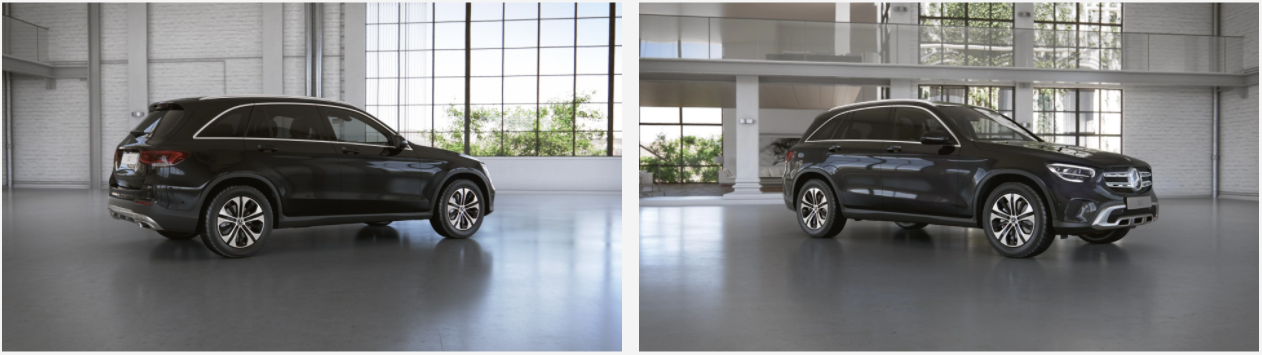 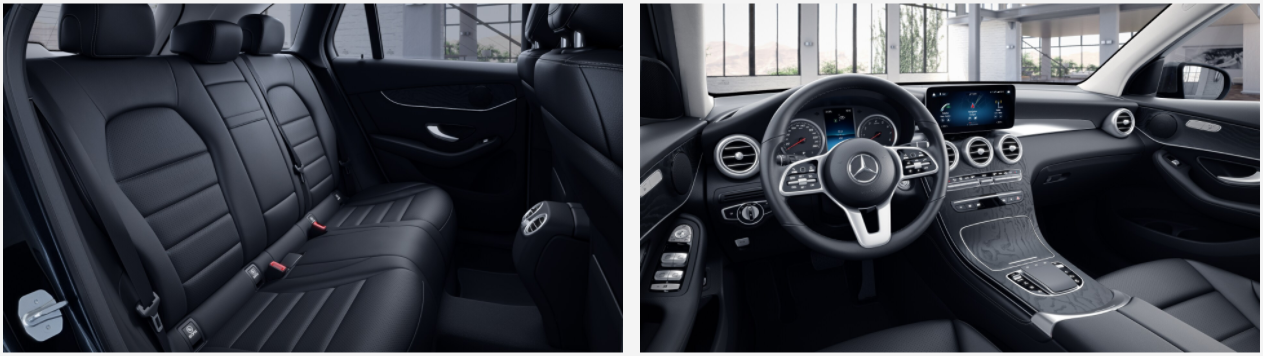 Mercedes-Benz PKW Typ GLC 200 d 4MATICMercedes-Benz PKW Typ GLC 200 d 4MATICMercedes-Benz PKW Typ GLC 200 d 4MATICMercedes-Benz PKW Typ GLC 200 d 4MATICMercedes-Benz PKW Typ GLC 200 d 4MATICMercedes-Benz PKW Typ GLC 200 d 4MATICTyp:Typ:Typ:253.916.1 253.916.1 253.916.1 PLNPLNPLNPLNPLNPLNPojazd z wyposażeniem podstawowym od zakładu producentaPojazd z wyposażeniem podstawowym od zakładu producentaPojazd z wyposażeniem podstawowym od zakładu producentaPojazd z wyposażeniem podstawowym od zakładu producentaPojazd z wyposażeniem podstawowym od zakładu producenta160 813,01 Lakier:Lakier:Lakier:197Czerń obsydianu metalik3 671,86 Tapicerka:Tapicerka:Tapicerka:101Tapicerka ARTICO – czarna2 065,42 Zakres podstawowyZakres podstawowyZakres podstawowyZakres podstawowyZakres podstawowyZakres podstawowy4-cyl.silnik wysokoprężny4-cyl.silnik wysokoprężny4-cyl.silnik wysokoprężny4-cyl.silnik wysokoprężny4-cyl.silnik wysokoprężny0,00 Wyposażenie opcjonalneWyposażenie opcjonalneWyposażenie opcjonalneWyposażenie opcjonalneWyposażenie opcjonalneWyposażenie opcjonalne258Aktywny asystent układu hamulcowegoAktywny asystent układu hamulcowegoAktywny asystent układu hamulcowegoAktywny asystent układu hamulcowego0,00 270Antena GPSAntena GPSAntena GPSAntena GPS0,00 274Antena telefonicznaAntena telefonicznaAntena telefonicznaAntena telefoniczna0,00 294Poduszka kolanowaPoduszka kolanowaPoduszka kolanowaPoduszka kolanowa0,00 345Wycieraczka przedniej szyby sterowana czujnikiem deszczuWycieraczka przedniej szyby sterowana czujnikiem deszczuWycieraczka przedniej szyby sterowana czujnikiem deszczuWycieraczka przedniej szyby sterowana czujnikiem deszczu0,00 351System alarmowego połączenia „Emergency call”System alarmowego połączenia „Emergency call”System alarmowego połączenia „Emergency call”System alarmowego połączenia „Emergency call”0,00 367Przygotowanie do Live Traffic InformationPrzygotowanie do Live Traffic InformationPrzygotowanie do Live Traffic InformationPrzygotowanie do Live Traffic Information0,00 421Automatyczna skrzynia biegów 9G-TRONICAutomatyczna skrzynia biegów 9G-TRONICAutomatyczna skrzynia biegów 9G-TRONICAutomatyczna skrzynia biegów 9G-TRONIC0,00 428Manetki przy kierownicyManetki przy kierownicyManetki przy kierownicyManetki przy kierownicy0,00 440TempomatTempomatTempomatTempomat0,00 446TouchpadTouchpadTouchpadTouchpad0,00 475System monitorowania ciśnienia w oponachSystem monitorowania ciśnienia w oponachSystem monitorowania ciśnienia w oponachSystem monitorowania ciśnienia w oponach0,00 485Zawieszenie komfortowe AGILITY CONTROLZawieszenie komfortowe AGILITY CONTROLZawieszenie komfortowe AGILITY CONTROLZawieszenie komfortowe AGILITY CONTROL0,00 548System multimedialny MBUXSystem multimedialny MBUXSystem multimedialny MBUXSystem multimedialny MBUX0,00 580Klimatyzacja automatyczna THERMATICKlimatyzacja automatyczna THERMATICKlimatyzacja automatyczna THERMATICKlimatyzacja automatyczna THERMATIC0,00 632Reflektory LED statyczneReflektory LED statyczneReflektory LED statyczneReflektory LED statyczne0,00 682GaśnicaGaśnicaGaśnicaGaśnica0,00 723EASY-PACK - osłona przestrzeni bagażowejEASY-PACK - osłona przestrzeni bagażowejEASY-PACK - osłona przestrzeni bagażowejEASY-PACK - osłona przestrzeni bagażowej0,00 725Aluminiowe relingi dachoweAluminiowe relingi dachoweAluminiowe relingi dachoweAluminiowe relingi dachowe0,00 79BPrzygotowanie do instalacji radia cyfrowego DABPrzygotowanie do instalacji radia cyfrowego DABPrzygotowanie do instalacji radia cyfrowego DABPrzygotowanie do instalacji radia cyfrowego DAB0,00 873Podgrzewane przednie siedzeniaPodgrzewane przednie siedzeniaPodgrzewane przednie siedzeniaPodgrzewane przednie siedzenia1 491,69 876Pakiet oświetlenia wnętrzaPakiet oświetlenia wnętrzaPakiet oświetlenia wnętrzaPakiet oświetlenia wnętrza0,00 893KEYLESS-GO – starterKEYLESS-GO – starterKEYLESS-GO – starterKEYLESS-GO – starter0,00 900Pakiet ChromPakiet ChromPakiet ChromPakiet Chrom0,00 927Norma czystości spalin EU6Norma czystości spalin EU6Norma czystości spalin EU6Norma czystości spalin EU60,00 B59DYNAMIC SELECTDYNAMIC SELECTDYNAMIC SELECTDYNAMIC SELECT0,00 D0AGaśnicaGaśnicaGaśnicaGaśnica0,00 D0CDokumentacja Mercedes-BenzDokumentacja Mercedes-BenzDokumentacja Mercedes-BenzDokumentacja Mercedes-Benz0,00 D0DTransport do dealeraTransport do dealeraTransport do dealeraTransport do dealera0,00 K11Adaptacyjne światła stopuAdaptacyjne światła stopuAdaptacyjne światła stopuAdaptacyjne światła stopu0,00 L3EWielofunkcyjna kierownica wykończona skórąWielofunkcyjna kierownica wykończona skórąWielofunkcyjna kierownica wykończona skórąWielofunkcyjna kierownica wykończona skórą0,00 P44Pakiet parkowania z kamerą cofaniaPakiet parkowania z kamerą cofaniaPakiet parkowania z kamerą cofaniaPakiet parkowania z kamerą cofania0,00 235PARKTRONIC (z czujnikami parkowania)PARKTRONIC (z czujnikami parkowania)PARKTRONIC (z czujnikami parkowania)0,00 P49Pakiet lusterekPakiet lusterekPakiet lusterekPakiet lusterek0,00 249Lusterka fotochromatyczneLusterka fotochromatyczneLusterka fotochromatyczne0,00 500Elektrycznie składane lusterka zewnętrzneElektrycznie składane lusterka zewnętrzneElektrycznie składane lusterka zewnętrzne0,00 611Oświetlenie powitalne w lusterkach zewnętrznychOświetlenie powitalne w lusterkach zewnętrznychOświetlenie powitalne w lusterkach zewnętrznych0,00 P54Pakiet ochrony przed kradzieżą URBAN GUARDPakiet ochrony przed kradzieżą URBAN GUARDPakiet ochrony przed kradzieżą URBAN GUARDPakiet ochrony przed kradzieżą URBAN GUARD0,00 551Alarm antywłamaniowyAlarm antywłamaniowyAlarm antywłamaniowy0,00 882System monitorowania wnętrza samochoduSystem monitorowania wnętrza samochoduSystem monitorowania wnętrza samochodu0,00 P65Pakiet komfortowych siedzeńPakiet komfortowych siedzeńPakiet komfortowych siedzeńPakiet komfortowych siedzeń0,00 U224-stopniowa regulacja odcinka lędźwiowego/fotel4-stopniowa regulacja odcinka lędźwiowego/fotel4-stopniowa regulacja odcinka lędźwiowego/fotel0,00 P75Wyposażenie standardowe – elementy wewnętrzneWyposażenie standardowe – elementy wewnętrzneWyposażenie standardowe – elementy wewnętrzneWyposażenie standardowe – elementy wewnętrzne0,00 309Podwójny uchwyt na kubekPodwójny uchwyt na kubekPodwójny uchwyt na kubek0,00 736Elementy wykończenia wnętrza – czarne drewno jesionu – matoweElementy wykończenia wnętrza – czarne drewno jesionu – matoweElementy wykończenia wnętrza – czarne drewno jesionu – matowe1 790,03 P76Pakiet standardowy - elementy zewnętrznePakiet standardowy - elementy zewnętrznePakiet standardowy - elementy zewnętrznePakiet standardowy - elementy zewnętrzne0,00 PBFPakiet przygotowania do łączności nawigacyjnejPakiet przygotowania do łączności nawigacyjnejPakiet przygotowania do łączności nawigacyjnejPakiet przygotowania do łączności nawigacyjnej0,00 01UPrzygotowanie do usług nawigacyjnychPrzygotowanie do usług nawigacyjnychPrzygotowanie do usług nawigacyjnych0,00 362Moduł komunikacyjny dla usług Mercedes meModuł komunikacyjny dla usług Mercedes meModuł komunikacyjny dla usług Mercedes me0,00 365Nawigacja na dysku twardymNawigacja na dysku twardymNawigacja na dysku twardym0,00 PYAPakiet wyposażenie standardowegoPakiet wyposażenie standardowegoPakiet wyposażenie standardowegoPakiet wyposażenie standardowego0,00 00UUsługi „Remote Services”Usługi „Remote Services”Usługi „Remote Services”0,00 20UPrzygotowanie do usług Car SharingPrzygotowanie do usług Car SharingPrzygotowanie do usług Car Sharing0,00 218Kamera cofaniaKamera cofaniaKamera cofania0,00 30PPakiet schowkówPakiet schowkówPakiet schowków0,00 355Przygotowanie do nawigacjiPrzygotowanie do nawigacjiPrzygotowanie do nawigacji0,00 537Radio cyfroweRadio cyfroweRadio cyfrowe0,00 64RObręcze kół ze stopów metali lekkich, 18”Obręcze kół ze stopów metali lekkich, 18”Obręcze kół ze stopów metali lekkich, 18”0,00 840Przyciemniane szyby z funkcją termoizolacjiPrzyciemniane szyby z funkcją termoizolacjiPrzyciemniane szyby z funkcją termoizolacji0,00 916Zbiornik paliwa o zwiększonej pojemnościZbiornik paliwa o zwiększonej pojemnościZbiornik paliwa o zwiększonej pojemności0,00 B51Zestaw TIREFITZestaw TIREFITZestaw TIREFIT0,00 U12Dywaniki weluroweDywaniki weluroweDywaniki welurowe0,00 PYBPakiet wyposażenia dodatkowegoPakiet wyposażenia dodatkowegoPakiet wyposażenia dodatkowegoPakiet wyposażenia dodatkowego5 507,78 890Elektrycznie otwierana tylna klapa bagażnika - Easy-packElektrycznie otwierana tylna klapa bagażnika - Easy-packElektrycznie otwierana tylna klapa bagażnika - Easy-pack0,00 PYMPakiet wyposażenia AdvantagePakiet wyposażenia AdvantagePakiet wyposażenia AdvantagePakiet wyposażenia Advantage8 582,96 859Wyświetlacz multimedialny 10,25”Wyświetlacz multimedialny 10,25”Wyświetlacz multimedialny 10,25”0,00 R01Opony letnieOpony letnieOpony letnieOpony letnie0,00 U10Fotel pasażera z rozpoznawaniem wagiFotel pasażera z rozpoznawaniem wagiFotel pasażera z rozpoznawaniem wagiFotel pasażera z rozpoznawaniem wagi0,00 U60Ochrona pieszychOchrona pieszychOchrona pieszychOchrona pieszych0,00 U822 porty USB z tyłu2 porty USB z tyłu2 porty USB z tyłu2 porty USB z tyłu0,00 U85Zbiornik AdBlue o zwiększonej pojemnościZbiornik AdBlue o zwiększonej pojemnościZbiornik AdBlue o zwiększonej pojemnościZbiornik AdBlue o zwiększonej pojemności0,00 Suma łącznaSuma łącznaSuma łącznaSuma łącznaSuma łączna183 922,75 plus Podatek VATplus Podatek VATplus Podatek VATplus Podatek VATplus Podatek VAT42 302,23 Suma łączna (z podatkiem)Suma łączna (z podatkiem)Suma łączna (z podatkiem)Suma łączna (z podatkiem)Suma łączna (z podatkiem)226 224,98 